lMADONAS NOVADA PAŠVALDĪBA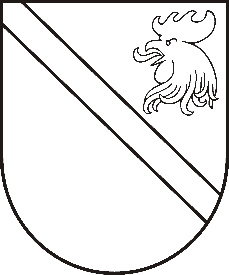 Reģ. Nr. 90000054572Saieta laukums 1, Madona, Madonas novads, LV-4801 t. 64860090, fakss 64860079, e-pasts: dome@madona.lv ___________________________________________________________________________MADONAS NOVADA PAŠVALDĪBAS DOMESLĒMUMSMadonā2018.gada 29.martā								Nr.118									(protokols Nr.5, 10.p.)Par nekustamā īpašuma “xxx” sadalīšanu Sarkaņu pagasta pārvalde 12.03.2018. ir saņēmusi xxx pilnvarotas personas xxx iesniegumu (reģistrēts Sarkaņu pagasta pārvaldes dokumentu reģistrācijas sistēmā 12.03.2018. ar Nr.SAR/1-13.2./18/40) ar lūgumu atdalīt no zemes īpašuma “xxx”, Sarkaņu pagasts (kadastra numurs xxx), zemes vienību ar kadastra apzīmējumu xxx 1,0 ha platībā, pievienojot zemes īpašumam “xxx”, Sarkaņu pagasts (kadastra numurs xxx).Pamatojoties uz Zemes ierīcības likuma pārejas noteikumu 1.punktu (Līdz zemes pirmreizējai ierakstīšanai zemesgrāmatā lēmumu par zemes privatizācijas un zemes reformas kārtībā veidojamo zemes vienību sadalīšanu, apvienošanu vai zemes robežu pārkārtošanu pieņem vietējā pašvaldība, ievērojot vietējās pašvaldības teritorijas plānojumu un normatīvajos aktos par teritorijas plānošanu, izmantošanu un apbūvi noteiktās prasības. Lēmumam pievieno grafisko pielikumu, kurā norādīts zemes vienību sadalīšanas, apvienošanas vai zemes robežu pārkārtošanas risinājums.), Nekustamā īpašuma valsts kadastra likuma 9.panta 1.daļu (Zemes vienībai un zemes vienības daļai vai plānotai zemes vienībai un zemes vienības daļai nosaka nekustamā īpašuma lietošanas mērķi un lietošanas mērķim piekrītošo zemes platību. To atbilstoši Ministru kabineta noteiktajai kārtībai un vietējās pašvaldības teritorijas plānojumā noteiktajai izmantošanai vai likumīgi uzsāktajai izmantošanai nosaka: 1) vietējā pašvaldība, kuras administratīvajā teritorijā atrodas konkrētā zemes vienība un zemes vienības daļa, izņemot šīs panta daļas 2.punktā minēto gadījumu); 12.07.2006. Ministru kabineta noteikumiem Nr.496 un saskaņā ar saskaņā ar 2013.gada 16.jūlijā domes sēdē apstiprināto Madonas novada Teritorijas plānojumu 2013.-2025.gadam (Madonas novada pašvaldības domes lēmums Nr. 425 "Par Madonas novada Teritorijas plānojuma 2013.-2025.gadam apstiprināšanu un saistošo noteikumu izdošanu" (protokols Nr.15, 11.p.)) un izdotiem saistošiem noteikumiem Nr.15 "Madonas novada Teritorijas plānojuma 2013.-2025.gadam Teritorijas izmantošanas un apbūves noteikumi un Grafiskā daļa".Noklausījusies Sarkaņu pagasta pārvaldes vadītāja A.Simtnieka sniegto informāciju, ņemot vērā 21.03.2018. Uzņēmējdarbības, teritoriālo un vides jautājumu komitejas atzinumu, atklāti balsojot: PAR – 11 (Agris Lungevičs, Ivars Miķelsons, Artūrs Čačka, Andris Dombrovskis, Gunārs Ikaunieks, Valda Kļaviņa, Andris Sakne, Rihards Saulītis, Aleksandrs Šrubs, Gatis Teilis, Kaspars Udrass), PRET – NAV,  ATTURAS – NAV,  Madonas novada pašvaldības dome  NOLEMJ:	Atdalīt no zemes īpašuma “xxx”, Sarkaņu pagasts, Madonas novads (kadastra numurs xxx) zemes vienību ar kadastra apzīmējumu xxx 1,0 ha platībā un pievienot pie zemes īpašuma “xxx”, Sarkaņu pagasts, Madonas novads (kadastra numurs xxx) un noteikt zemes lietošanas mērķi – zeme, uz kuras galvenā saimnieciskā darbība ir lauksaimniecība (NĪLM kods 0101).Pielikumā: Zemes izvietojuma shēma.Saskaņā ar Administratīvā procesa likuma 188.panta pirmo daļu, lēmumu var pārsūdzēt viena mēneša laikā no lēmuma spēkā stāšanās dienas Administratīvajā rajona tiesā.Saskaņā ar Administratīvā procesa likuma 70.panta pirmo daļu, lēmums stājas spēkā ar brīdi, kad tas paziņots adresātam.Domes priekšsēdētājs						A.Lungevičs